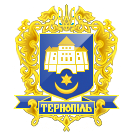 Тернопільська міська радаПОСТІЙНА КОМІСІЯз питань житлово-комунального господарства, екології, надзвичайних ситуацій, енергозабезпечення та енергоефективностіПротокол засідання комісії №9від 12.06.2020р.Всього членів комісії:(5) Гевко Г.О., Лупак С.М., Ландяк П.Д., Білан Т.Б., Стукало А.В.Присутні члени комісії: (5) Гевко Г.О., Лупак С.М., Стукало А.В., Ландяк П.Д., Білан Т.Б.Відсутні члени комісії: Кворум є. Засідання комісії правочинне.На засідання комісії запрошені:Соколовський О.І. – начальник управління житлово-комунального господарства, благоустрою та екології;Вихрущ Н.О..– головний спеціаліст організаційного відділу ради управління організаційно-виконавчої роботи.Головуюча – голова комісії  Гевко Г.О.ВИСТУПИЛА:	Гевко Г.О., яка запропонувала сформувати порядок денний наступним питанням:Про внесення змін та доповнень до Правил благоустрою Тернопільської міської територіальної громади, затверджених рішенням міської ради від 24.07.2019р. №7/36/12Результати голосування за затвердження порядку денного в цілому: За – 4, проти-0, утримались-1. Рішення прийнято.ВИРІШИЛИ: Затвердити порядок денний комісії:Порядок денний засідання:Перше питання порядку денного.СЛУХАЛИ:	Про внесення змін та доповнень до Правил благоустрою Тернопільської міської територіальної громади, затверджених рішенням міської ради від 24.07.2019р. №7/36/12ДОПОВІДАВ: Соколовський О.І.ВИРІШИЛИ: Погодити проект рішення міської ради «Про внесення змін та доповнень до Правил благоустрою Тернопільської міської територіальної громади, затверджених рішенням міської ради від 24.07.2019р. №7/36/12».Результати голосування: За –4, проти-0, утримались-1. Рішення прийнято.	Голова комісії							Г.О. Гевко	Секретар комісії							С.М. ЛупакПро внесення змін та доповнень до Правил благоустрою Тернопільської міської територіальної громади, затверджених рішенням міської ради від 24.07.2019р. №7/36/12